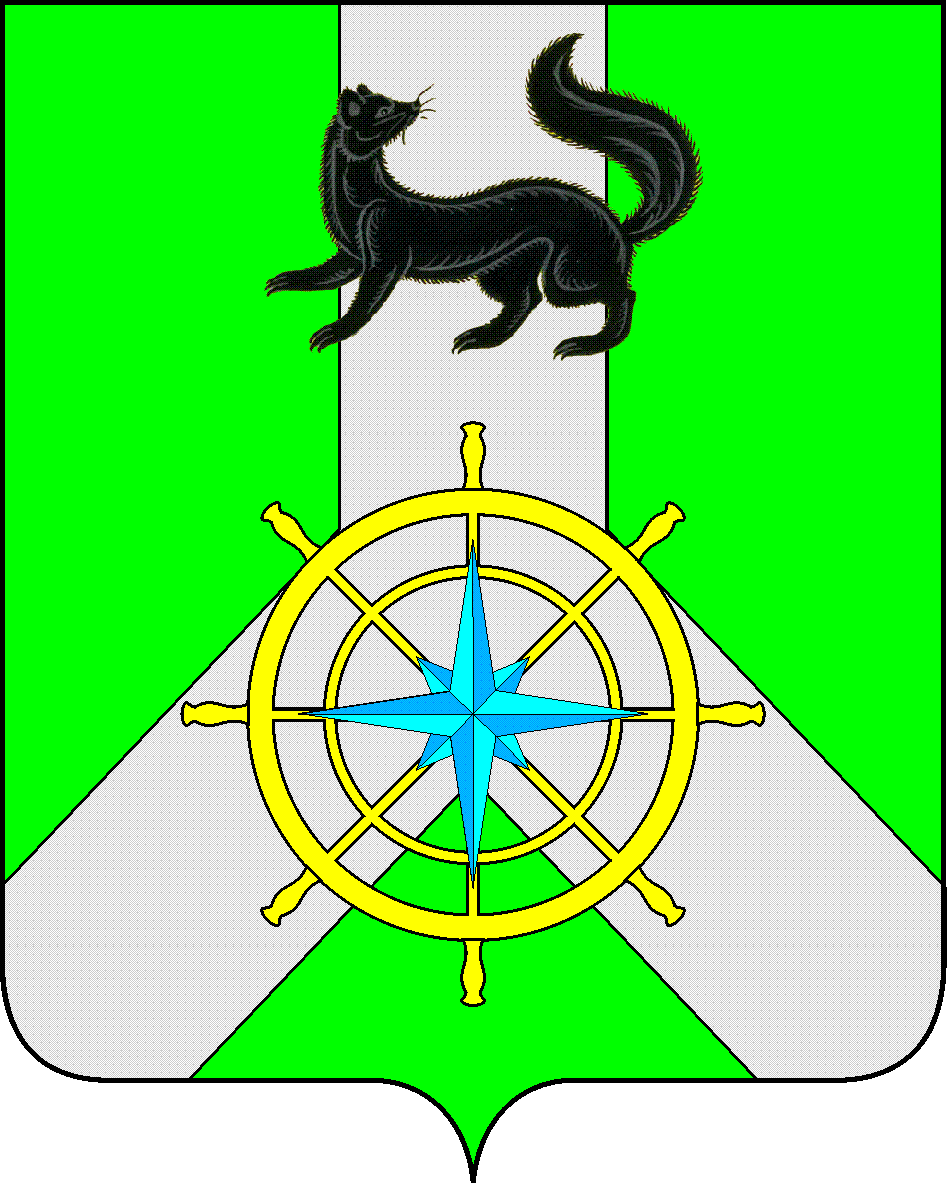 Р О С С И Й С К А Я   Ф Е Д Е Р А Ц И ЯИ Р К У Т С К А Я   О Б Л А С Т ЬК И Р Е Н С К И Й   М У Н И Ц И П А Л Ь Н Ы Й   Р А Й О НА Д М И Н И С Т Р А Ц И Я П О С Т А Н О В Л Е Н И ЕОб утверждении коррупционно  - опасных функций Администрации Киренского муниципального районаВ соответствии с Федеральным законом от 25 декабря 2008 г. №273 – ФЗ «О противодействии коррупции», Указом Президента Российской Федерации от 09 марта 2004 г. №314 «О системе и структуре федеральных органов исполнительной власти», руководствуясь ст. ст. 42, 43 Устава муниципального образования Киренский район, ПОСТАНОВЛЯЮ:Утвердить перечень коррупционно – опасных функции администрации Киренского муниципального района, согласно приложения №1.Разместить данное Постановление на сайте администрации Киренского муниципального района. Настоящее Постановление вступает в силу со дня его подписания.И.о. главы администрации						Е.А. ЧудиноваИсп. Консультант по правовым вопросам: И.С. ЧернинаСогласовано:Зав. правовым отделом: А.В. ВоробъевГл. специалист по работе с кадрами: В.В. МуромцеваПриложение №1 к Постановлению №284 от «24» апреля 2015г.ПЕРЕЧЕНЬкоррупционно – опасных функций администрации Киренского муниципального районаот 24 апреля 2015 г.№284г.Киренск№Коррупционно – опасные функции(сфера деятельности)Орган местного самоуправления (структурное подразделение)1.Защита прав потребителей, потребительского рынка, бытовое обслуживание, лицензирование розничной продажи алкогольной продукцииОтдел по экономике1.1.Контроль за деятельностью рынка и иных мест, отведенных для свободной торговлиОтдел по экономике1.2.Контроль за соблюдением правил торговли, качества и безопасностью потребительских товаров во всех предприятиях торговли, общественного питания и бытового обслуживания независимо от форм собственностиОтдел по экономике1.3.Выдача, переоформление, приостановление и аннулирование лицензий по розничной продаже алкогольной продукцииОтдел по экономике1.4.Контроль за лицензионными требованиямиОтдел по экономике2Социально – экономическое развитие, ценообразованиеОтдел по экономике2.1.Контроль за соблюдением порядка ценообразования на территории муниципального образования Киренский районОтдел по экономике2.2.Мониторинг цен на основные группы продовольственных товаровОтдел по экономике2.3.Мониторинг цен на ГСМОтдел по экономике2.4.Расчет субсидии в целях софинансирование расходных обязательств по созданию условий для обеспеченности поселений Киренского района услугами торговлиОтдел по экономике2.5.Проведение экспертизы и составление заключений по установлению тарифа на платные услугиОтдел по экономике2.6. Регулирование тарифов на платные медицинские услуги Отдел по экономике2.7.Подготовка соглашений о социально – экономическом сотрудничестве между  муниципальным образованием Киренский район и хозяйствующими субъектами, осуществляющими свою деятельность на территории муниципального образования Киренский районОтдел по экономике2.8.Рассмотрение заявок субъектов малого и среднего предпринимательства на оказание поддержки в рамках реализации долгосрочных целевых программ по развитию субъектов малого и среднего предпринимательстваОтдел по экономике3.Муниципальный заказОтдел по экономике3.1.Организация и проведение конкурсных и внеконкурсных процедур по закупке продукции, товаров, работ и услуг для муниципальных нуждОтдел по экономике3.2.Планирование в сфере размещение заказов на закупку продукции для муниципальных нуждОтдел по экономике3.3.Разработка и утверждение конкурсной, аукционной документации для организации и проведения торгов по закупке продукции для муниципальных нужд Отдел по экономике3.4.Размещение заказа на поставку  товаров (выполнение работ, оказания услуг) для обеспечения муниципальных нужд путем проведения торгов  в форме конкурса, аукциона в электронном видеОтдел по экономике3.5.Размещение заказа на поставку товаров, выполнение работ, оказания услуг для обеспечения муниципальных нужд без проведения процедуры торгов в форме запроса котировокОтдел по экономике3.6.Направление сведений о недобросовестных поставщиках соответствующим уполномоченным органамОтдел по экономике4.Управление муниципальным имуществомКомитет по имуществу и ЖКХ4.1.Заключение договоров социального найма жилых помещений в рамках муниципального жилого фонда и договоров найма специализированных жилых помещений в рамках муниципального специализированного жилого фонда с гражданамиКомитет по имуществу и ЖКХ4.2Проведение конкурсов, аукционов на продажу муниципального имущества (движимого/недвижимого)Комитет по имуществу и ЖКХ4.3.Представление интересов муниципального образования Киренский район при государственной регистрации прав на муниципальные жилые/нежилые помещения и сделок с нимиКомитет по имуществу и ЖКХ4.4.Осуществление контроля за использованием муниципального имущества, переданного в хозяйственное ведение, оперативное управление, аренду, безвозмездное пользованиеКомитет по имуществу и ЖКХ4.5.Осуществление контроля за исполнением договоров аренды и безвозмездного пользования муниципальным имуществом и других договоров гражданско-правового характера в отношении муниципального имуществаКомитет по имуществу и ЖКХ4.6.Разработка и внесение проектов муниципальных правовых актов, а именно:- о предоставлении земельных участков правообладателя зданий, строений, сооружений в собственность либо в арену;- об образовании земельных участков,- об отмене постановлений о предоставлении земельных участков;- об изъятии в установленном порядке, в том числе, путем выкупа, земельных участков для муниципальных нужд;- об изменении вида разрешенного использования земельных участков, находящихся в муниципальной собственности, и земельных участков, государственная собственность на которые не разграничена;Комитет по имуществу и ЖКХ4.7.Заключение договоров аренды земельных участков и соглашений к нимКомитет по имуществу и ЖКХ4.8.Заключение договоров купли-продажи земельных участковКомитет по имуществу и ЖКХ4.9.Прекращение действия договоров аренды земельных участков, возобновленных на неопределенный срокКомитет по имуществу и ЖКХ4.10.Проведение торгов по продаже земельных участков или права на заключение договора аренды земельного участкаКомитет по имуществу и ЖКХ4.11.Выдача разрешений на установку рекламных конструкций на территории муниципального образования Киренский район, аннулирование таких разрешений, выдача предписаний о демонтаже самовольно установленных вновь рекламных конструкций на территории муниципального образования Киренский район.Комитет по имуществу и ЖКХ5Электроснабжение, транспорт, связь и ЖКХКомитет по имуществу и ЖКХ5.1.Осуществление дорожной деятельности в отношении автомобильных дорог местного значения вне границ населенных пунктов в границах муниципального района, осуществление муниципального контроля за сохранностью автомобильных дорог местного значения вне границ населенных пунктов в границах муниципального района, и обеспечение безопасности дорожного движения на них, а также осуществление иных полномочий в области использования автомобильных дорог и осуществления дорожной деятельности в соответствии с законодательством Российской ФедерацииКомитет по имуществу и ЖКХ5.2.Создание условий для обеспечения поселений входящих в состав муниципального района услугами связиКомитет по имуществу и ЖКХ5.3. Осуществление контроля надлежащего содержания и технической эксплуатации муниципального жилищного фонда5.3. Осуществление контроля надлежащего содержания и технической эксплуатации муниципального жилищного фонда5.4.Заключение договоров по реализации муниципальных программ в сфере ЖКХ5.5.Осуществление контроля работы по подготовке коммунального хозяйства к отопительному сезону5.6.Согласование ввода источников тепловой энергии, тепловых сетей в ремонт и из эксплуатации.5.7.Рассмотрение предложений по привлечению
инвестиций в сферу ЖКХ, транспортных услуг, энергетики, услуг связи5.8.Проведение анализа эффективности использования областных бюджетных средств, направленных на развитие сферы ЖКХ, транспорта, энергетики,
связи5.9.Проведение анализа достаточности обеспечения услугами связи учреждений здравоохранения, образования и культуры на территории района,  анализирует  доступность средств связи для различных слоев населения и разрабатывает   предложения по улучшению  обеспечения услугами связи социально не защищенных слоев населения 5.10.Обеспечение бюджетных учреждений района топливом и осуществлениеконтроля за его расходованием5.11.Разработка и реализация муниципальных целевых программ в сфере жилищно-коммунального хозяйства, транспортного комплекса6.Предоставление гражданам  субсидий на оплату жилых помещений и коммунальных услуг6.1.Принятие решений о предоставлении субсидии6.2.Принятия решений об отказе в предоставлении субсидии6.3.Предоставление субсидии7.Гражданская оборона и ЧС7.1.Организация и контроль осуществления мероприятий по предупреждению и ликвидации ЧС7.2.Подготовка документов по финансированию мероприятий по ликвидации ЧС, за счет соответствующих бюджетных, страховых и иных фондов и других источников7.3.Разработка и реализация территориальных и местных программ по предупреждению и ликвидации ЧС, повышению устойчивости функционирования объектов экономики 8.Финансовый контроль за операциями с бюджетными средствами главных распорядителей и получателей бюджетных средствФинансовое управление8.1.Обеспечение исполнения бюджета муниципального образования Киренский районФинансовое управление8.2.Контроль за целевым и эффективным использованием средств, выделяемых из бюджета муниципального образования Киренский район, а также средств, полученных из областного бюджетаФинансовое управление9Привлечение физических лиц к административной ответственностиАдминистративная комиссия10Предоставление гражданам и организациям архивной информации и копий архивных документовАрхивный отдел10.1.Обеспечение доступа к архивным документам (копиям) и справочно-поисковым средствам к ним в читальном зале муниципального архиваАрхивный отдел10.2.Выдача копий архивных документов, подтверждающих право на владение землейАрхивный отдел11Учет личного составаРабота с кадрами11.1.Оформление приема, перевода и увольнения работниковРабота с кадрами11.2.Ведение и формирование личных дел работниковРабота с кадрами11.3.Подготовка материалов для проведения аттестации, конкурсных комиссий, комиссий по награждениюРабота с кадрами11.4Подсчет трудового стажа, заполнение трудовых книжек по установленной формеРабота с кадрами11.5Учет предоставления отпусков и льготного проездаРабота с кадрами11.6.Оформление документов, необходимых  для назначения пенсий работникам администрации, установление льгот и компенсацийРабота с кадрами11.7. Учет военнообязанныхРабота с кадрами11.8Рассмотрение случаев нарушений трудовой дисциплины и трудовых споровРабота с кадрами11.9Сбор, проверка сведений о доходах, об имуществе и обязательствах имущественного характера муниципальных служащих, а также соблюдения связанных с муниципальной службой ограниченийРабота с кадрами11.10.Составление и ведение кадрового резерваРабота с кадрами11.11Сбор, проверка и хранение персональных данных муниципальных служащих, руководителей муниципальных учреждений и работниковРабота с кадрами11.12Выдача служебных удостоверений муниципальных служащих и работниковРабота с кадрами11.13Организация проведения диспансеризации муниципальных служащихРабота с кадрами11.14Проверка достоверности представляемых гражданином персональных данных и иных сведений при поступлении на муниципальную службуРабота с кадрами11.15Проведение заседаний Комиссии по соблюдению требований к служебному поведению муниципальных служащих АдминистрацииРабота с кадрами11.16Согласование материалов для представления граждан и организаций к награждениюРабота с кадрами12Осуществление контроля  составления сводных сметных расчетов  стоимости  строительства, капитального ремонта, локальных ресурсных сметных расчетов, расчетов рыночных коэффициентов, калькуляции Отдел по градостроительству, строительству и капитальному  ремонту объектов12.1.Осуществление контроля и учета расходования сметного лимита по объектам строительства, капитального ремонта и реконструкции Отдел по градостроительству, строительству и капитальному  ремонту объектов12.2Выдача разрешения на строительство и ввод объектов в эксплуатацию, участие в приемке законченных  строительных объектов Отдел по градостроительству, строительству и капитальному  ремонту объектов12.3Осуществление технического надзора за ходом строительства объектов администрации Киренского муниципального района Отдел по градостроительству, строительству и капитальному  ремонту объектов12.2.Природопользование в МО Киренский район Отдел по градостроительству, строительству и капитальному  ремонту объектов12.2.1Осуществление экологического контроля за хозяйственной деятельностью природопользователей, расположенных на территории Киренского муниципального района, способных нанести вред окружающей среде. Отдел по градостроительству, строительству и капитальному  ремонту объектов12.2.2Осуществление контроля за использованием  и охраной недр при добыче общераспространенных полезных ископаемых, а так же при  строительстве подземных сооружений, не связанных с добычей полезных  ископаемых Отдел по градостроительству, строительству и капитальному  ремонту объектов13Контроль за выполнением мероприятий по вопросам мобилизационной подготовкиМобилизационная подготовка 13.1Проведение проверок в территориальных структурных подразделениях Администрации в области защиты государственной тайныМобилизационная подготовка 14Разработка и реализация муниципальных программ в сфере молодежной политике, культуры, физкультуры и спортаОтдел по культуре, делам молодежи, физкультуры и спорту14.1Принятие и обработка заявлений на участие в муниципальной программе, постановка на учет (отказ) в качестве нуждающихся в улучшении жилищных условийОтдел по культуре, делам молодежи, физкультуры и спорту14.2Выдача сертификата на получение социальной выплаты Отдел по культуре, делам молодежи, физкультуры и спорту14.3Контроль за целевым использованием социальной выплатыОтдел по культуре, делам молодежи, физкультуры и спорту15Внесение в органы местного самоуправления и учреждения системы профилактики представлений об устранении выявленных нарушений законодательства, регулирующего права и охраняемые законом интересы несовершеннолетнихКомиссия по делам несовершеннолетних и защите их прав16Контроль соблюдения законодательства Российской Федерации, законодательства Иркутской области и муниципальных правовых актов в области образования в муниципальных учреждениях образованияУправление образования16.1Контроль соблюдения правил охраны труда и техники безопасности в образовательных учрежденияхУправление образования16.2Контроль за соблюдением бюджетной, финансовой дисциплины должностными лицами муниципальных учреждений образованияУправление образования17Разработка и реализация целевых муниципальных программСельское хозяйство17.1.Проведение проверок целевого и эффективного  использования средств, предоставленных из бюджета муниципального образования Киренский район, бюджета Иркутской области в рамках программ по развитию сельского хозяйстваСельское хозяйство